СОЗДАНИЕ И ЗАПОЛНЕНИЕ БАЗ ДАННЫХЗадание 1. Создайте новую базу данных и изготовьте структуру таблицы с информацией о студентах «Компьютерной школы».Порядок работы:• Вызовите программу Access. Для этого дважды щелкните по пиктограмме Microsoft Access. Перед вами откроется окно системы управления базами данных, в котором появится меню, представленное на рисунке ниже: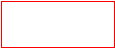 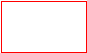 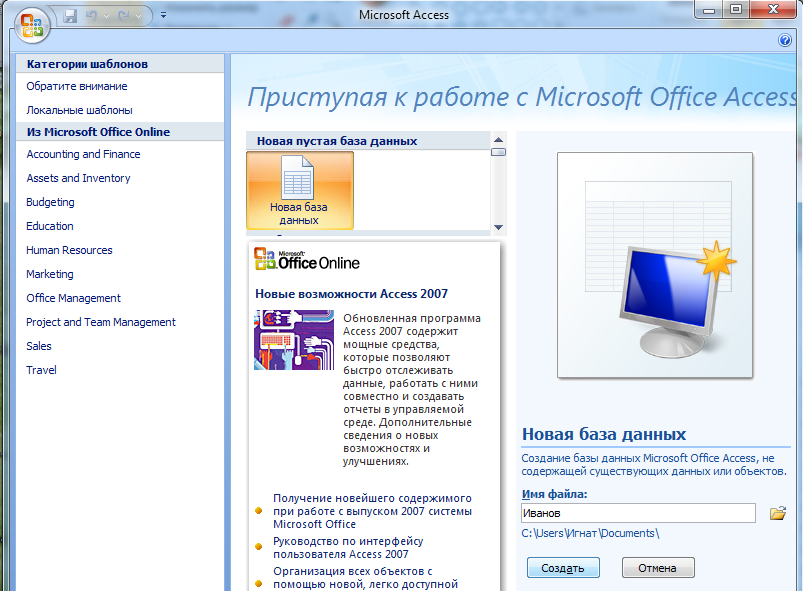 Нажмите на кнопку Новая база данных. В появившемся поле Имя файла в качестве имени базы данных введите свою фамилию. Это будет название вашей личной базы данных. И щёлкните по кнопке Создать.В появившемся окне выберите Вид – Конструктор. Сохраните таблицу под именем Список.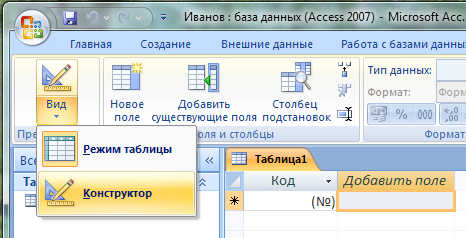 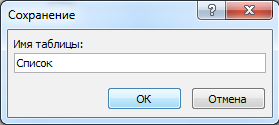 В верхней строке вы увидите надпись Код/Счётчик – это Ключевое поле, поэтому мы переходим к следующей строке. В левой клетке введите имя поля (набирайте слово "Фамилия", а не свою фамилию) и нажмите на клавишу [Enter], В соседней клетке появится тип данных, по умолчанию он задается Текстовый. Любой другой выбирается с помощью ниспадающего меню.Напоминание. Переход от клетки к клетке осуществляется одним из способов: мышкой; нажатием на клавишу [Enter]; стрелками; клавишей [Tab].Заполните поля в Конструкторе данными из табл. 1. Общие свойства поля оставляем по умолчанию (какие задает сама программа).Таблица 1.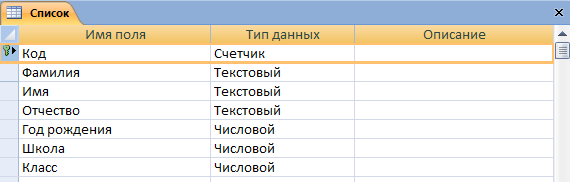 Сохраните таблицу, щелкнув по кнопке  пиктографического меню.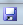 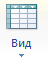 Замечание. Выбор режима работы: таблица или конструктор - осуществляется кнопкой.Перейдите в режим таблицы, щелкнув по кнопке Вид. Ввод данных вы будете производить в этом режиме, заполняя клетки таблицы. Значение поля Код будет меняться автоматически. Если закончить ввод в ячейку нажатием на клавишу [Enter], то маркер перейдет в следующую ячейку.Заполните базу данных значениями из табл. 2.Таблица 2Сохраните введенные данные, щелкнув по кнопке .В результате вы получили таблицу, с которой можно будет работать.Замечание. Передвижение по таблице можно производить с помощью клавиш со стрелками на клавиатуре, клавишей табуляции, а также щелчком мыши. Можно пользоваться стандартными для Windows комбинациями клавиш для быстрого продвижения по таблице.Задание 2. Создание пустой базы данных с помощью шаблонов таблиц.Запустите программу СУБД Microsoft Access. Для этого выполните: Пуск - Все программы - Microsoft office - Microsoft office Access 2007.Перед Вами откроется окно следующего вида: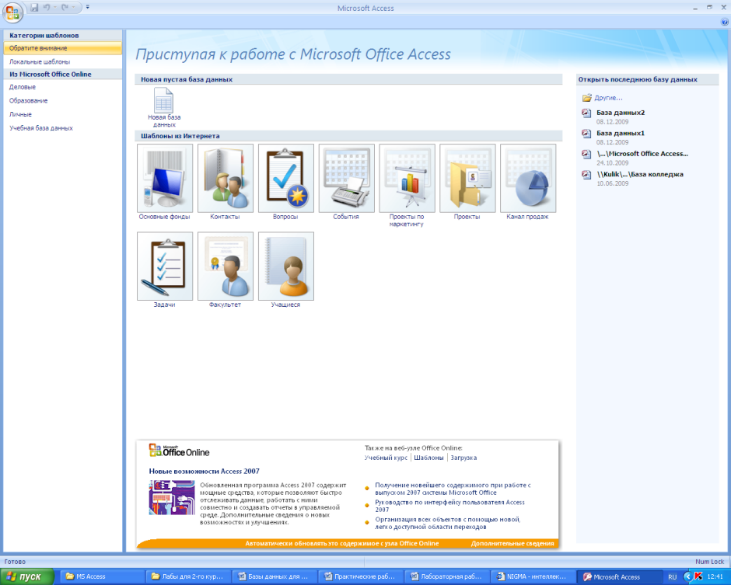 Выберите команду Новая база данных. Затем введите имя файла –База работников и нажмите кнопку Создать. Перед Вами откроется окно следующего вида:Выберите команду Создание - Шаблоны таблиц - Контакты.Перед Вами появится таблица с заголовками: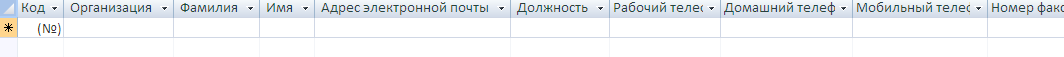 Заполните ее следующими данными (см. таблицу).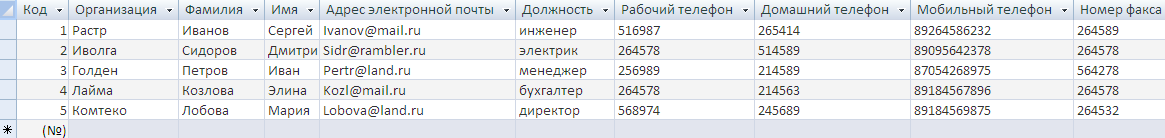 У Вас должна получится таблица как на рисунке (см. рис.). Сохраните таблицу () под именем Работник.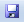 В данной таблице отсортируйте столбец «Организация» по алфавиту (Главная - ).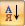 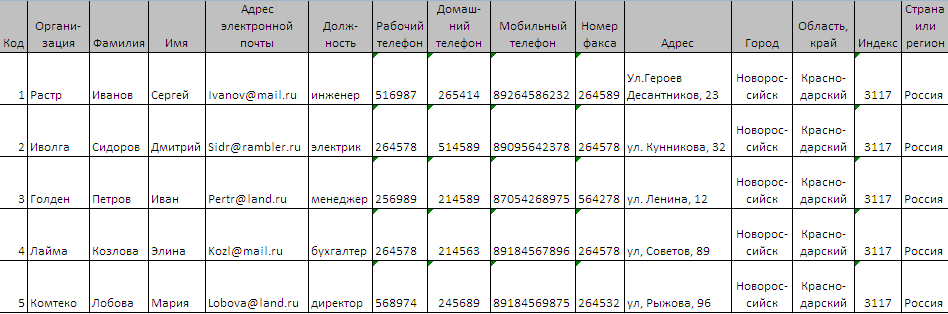 Задание 3. Создание пустой базы данных с помощью конструктора таблиц.Создадим таблицу под именем «Студент» с помощью конструктора таблиц.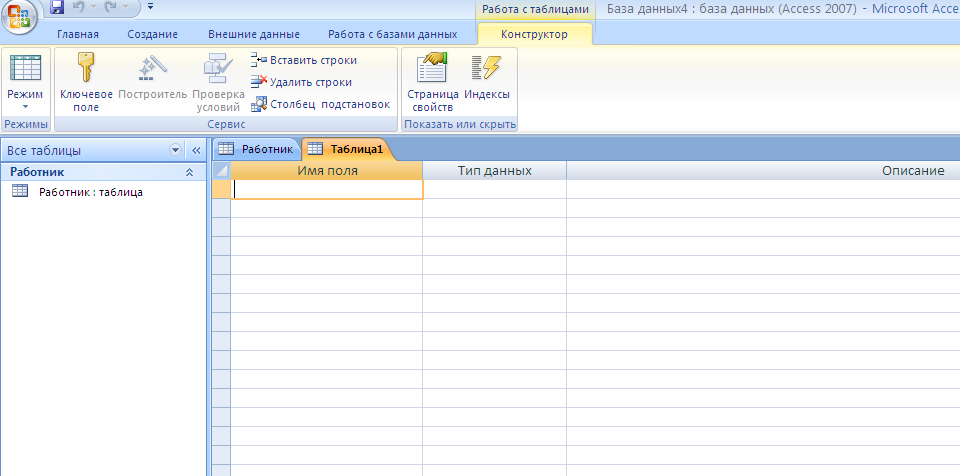 Для этого выполните команду: Создание – конструктор таблиц.Перед Вами откроется окно:Заполните Имя поля следующими данными (заголовками столбцов):КодСтудент, Фамилия, Имя, Отчество, Адрес, Номер телефона, Специализация.И соответственно Тип данных:КодСтудент – СЧЕТЧИК,Фамилия, Имя, Отчество, Должность, Адрес, Специализация – ТЕКСТОВЫЙ,Номер телефона – ЧИСЛОВОЙ.У Вас должно получиться как на рисунке (см. рис.)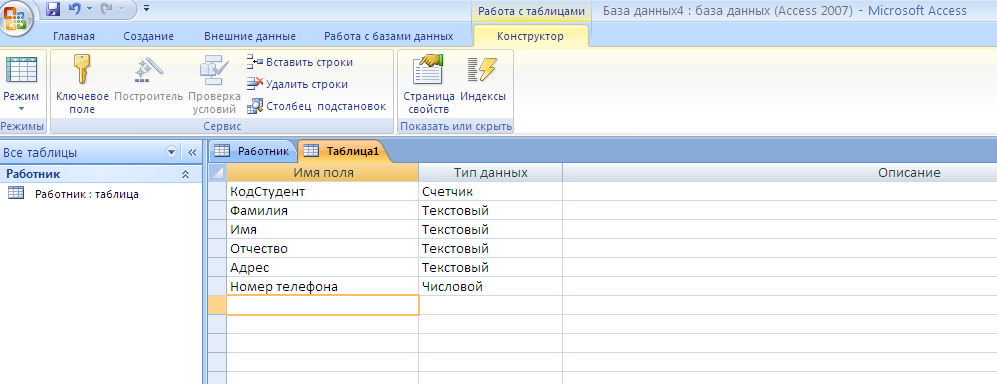 Далее Нажмите сохранить () и назовите таблицу «Студент». Он автоматически запросит создать ключевое поле, нажмите кнопку ДА (Код Студент будет Ключевое поле ).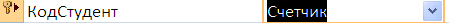 Затем двойным щелчком левой кнопкой мыши щелкните слева на таблицу Студент: таблица, перед Вами откроется таблица для заполнения (см. рис.).Заполните эту таблицу следующими данными (см. таблицу) и сохраните.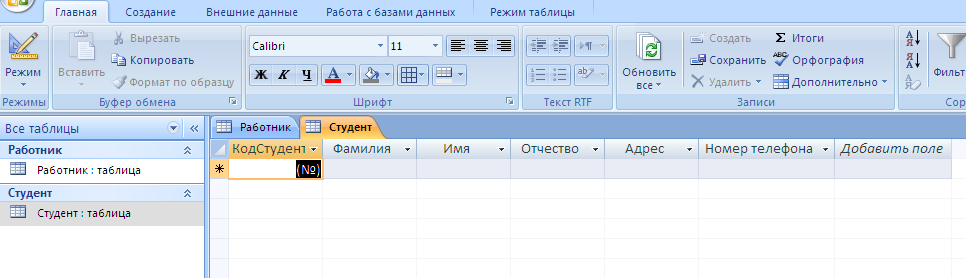 Результаты покажите учителю.КодФамилияИмяОтчествоГодрожденияШколаКласс1ИванниковаАннаИвановна1984192БарановаИринаАлексеевна19833103КорниловаОльгаВладимировна1984594ВоробьевАлексейПетрович19831105ВоробьевАлексейИванович1984396ВоробьевОлегГригорьевич1985587СкоркинАлександрЕвгеньевич19821118ВолодинаАннаАлексеевна1984399НовоселовАлексейАнтонович198351010АлександроваЕленаАлексеевна198419Код СтудентФамилияИмяОтчествоАдресНомер телефонаСпециализация1ИвановСергейАлександровичг. Новороссийск457896технолог2ПетровСергейПетровичг. Москва7458962технолог3ГаврелееваОльгаИвановнаг. Москва3698521бухгалтер4СоколоваИннаОлеговнаг. Новороссийск852967бухгалтер5МухинаОлесяПетровнаг. Москва8625471технолог6АпарееваАннаРомановнаг. Люберцы748596технолог7ГлинкинаДинаЕвгеньевнаг. Люберцы919597технолог8СоринаОльгаСергеевнаг. Москва9191954бухгалтер